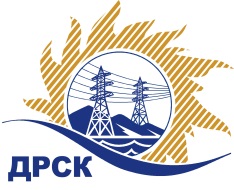 Акционерное Общество«Дальневосточная распределительная сетевая  компания»Протокол заседания Закупочной комиссии по вскрытию поступивших конвертовг. Благовещенск          Способ и предмет закупки: открытый электронный запрос предложений: «Бригадные автомобили (ПЭС)». Закупка 1202.	Планируемая стоимость закупки в соответствии с ГКПЗ:  7 047 457,63 руб. без учета НДС.ПРИСУТСТВОВАЛИ:Три члена  постоянно действующей Закупочной комиссии  АО «ДРСК» 2 уровня.Информация о результатах вскрытия конвертов:В ходе проведения запроса предложений было получено 2 предложения, конверты с которыми были размещены в электронном виде на Торговой площадке Системы www.b2b-energo.ru.Вскрытие конвертов было осуществлено в электронном сейфе организатора запроса предложений на Торговой площадке Системы www.b2b-energo.ru автоматически.Дата и время начала процедуры вскрытия конвертов с предложениями участников:14:00 (время местное) 06.07.2016 г.Место проведения процедуры вскрытия конвертов с предложениями участников: Торговая площадка Системы www.b2b-energo.ru.В конвертах обнаружены предложения следующих участников запроса предложений:Ответственный секретарь Закупочной комиссии 2 уровня АО «ДРСК»	М.Г. ЕлисееваИсп. Чуясова Е.Г.№ 611/МТПиР-В06.07.2016№Наименование участника и его адресПредмет заявки на участие в запросе предложений1ООО "ВОСТОК-ДВ" 690039, г. Владивосток, ул. Енисейская, д. 23АЦена: 9 896 000,00 руб. с НДС(цена без НДС: 8 386 440,68 руб.)2ИП Уразов В.И. 675000, г. Благовещенск, ул. Красноармейская, д. 61, кв. 5Цена: 9 924 000,00 руб. с НДС(цена без НДС: 8 410 169,49 руб.)